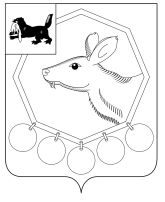 РОССИЙСКАЯ  ФЕДЕРАЦИЯ           ИРКУТСКАЯ ОБЛАСТЬМУНИЦИПАЛЬНОЕ ОБРАЗОВАНИЕ «БАЯНДАЕВСКИЙ РАЙОН»ПОСТАНОВЛЕНИЕ МЭРАОт 06.10.2014г. № 182                                                                                                    с. БаяндайО  внесении изменений в административный регламент предоставления муниципальной услуги «Предоставление земельных участков из земель сельскохозяйственного назначения для создания крестьянского (фермерского) хозяйства и осуществления его деятельности», утвержденный постановлением мэра МО «Баяндаевский район» от 27.08.2012 г. № 149В соответствии Федеральным законом от 06.10.2003 № 131-ФЗ «Об общих принципах организации местного самоуправления в Российской Федерации»,  Федеральным законом от 21.07.1997 № 122-ФЗ «О государственной регистрации прав на недвижимое имущество и сделок с ним», Федеральным Законом от 24.07.2002 № 101-ФЗ «Об обороте земель сельскохозяйственного назначения», Федеральным законом от 11.06.2003 № 74-ФЗ «О крестьянском (фермерском) хозяйстве», Федеральным законом от 27.07.2010 № 210-ФЗ «Об организации предоставления государственных и муниципальных услуг», руководствуясь постановлением мэра от 14.02.2012 № 19 «О порядке разработки и утверждения административных регламентов предоставления муниципальных услуг МО «Баяндаевский район», ст. ст. 33, 48 Устава муниципального образования «Баяндаевский район»,   постановляю:        1. Внести в административный регламент предоставления муниципальной услуги «Предоставление земельных участков из земель сельскохозяйственного назначения для создания крестьянского (фермерского) хозяйства и осуществления его деятельности», утвержденный постановлением мэра МО «Баяндаевский район» от 27.08.2012 г. № 149, следующие изменения:  1.1. В п. 2.4. раздела 2 Общий срок предоставления муниципальной услуги: если земельный участок был арендован в течение пяти лет и более, арендная плата уплачивалась своевременно и в полном объеме, срок муниципальной услуги составляет две недели со дня регистрации заявления исключить.1.2. пп. 3.2.9. п. 6 слова «две недели» заменить словами «не более 5 рабочих дней».1.3. пп. 3.2.9. п. 7 слова «3 календарных дней» заменить словами «5 рабочих дней».2. Опубликовать настоящее постановление в районной газете «Заря» и разместить на официальном сайте МО «Баяндаевский район» в информационно-телекоммуникационной сети «Интернет».3. Контроль за исполнением настоящего постановления возложить на заместителя мэра МО «Баяндаевский район»  по экономическим развитиям В.Т. Еликова. 								          	                                   Мэр района   							                      		                А.П. Табинаев